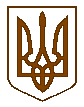 УКРАЇНАБілокриницька   сільська   радаРівненського   району    Рівненської    області(дев’ятнадцята позачергова сесія сьомого скликання)   РІШЕННЯвід  14  липня  2017 року                                                                                  № 529                                                                    Про надання матеріальної допомоги	Розглянувши  заяви громадян та  провівши обстеження матеріально-побутових умов, керуючись ст. 34 Закону України «Про місцеве самоврядування в Україні», сесія Білокриницької сільської радиВ И Р І Ш И ЛА :Виділити матеріальну допомогу в зв’язку з важким матеріальним становищем:Ляшецькій Надії Миколаївні – 1000 грн.;Гунтіку Валентину Володимировичу – 500 грн.;Люльчику Миколі Костянтиновичу – 500 грн.Шубі Василю Ростиславовичу – 300 грн.;Мулярчук Вікторії Петрівні – 200 грн.;Мулярчук Ользі Іванівні – 200 грн.Виділити    матеріальну  допомогу   за значні особисті заслуги у становленні незалежності України та з нагоди   26-ї  річниці незалежності України:Горячому Олегу Олександровичу – 500грн.;Ліщуку Сергію Миколайовичу – 500грн.;Юхимчуку Михайлу Петровичу – 500грн.;Ясинецькому Борису Борисовичу – 500грн.Ящук Олені Адамівні – 500грн.;Гаврисюку Андрію Володимировичу – 500грн.Пригодюку Дмитру Борисовичу – 500грн.;Люльчику Олександру Миколайовичу – 500грн.Ковальчуку Максиму Володимировичу – 500грн.;Єндрушаку Василю Вікторовичу – 500грн.;Капись Андрію Сергійовичу – 500грн.;Радченку  Ігору Олександровичу – 500грн.;Копійчуку Дмитру Андрійовичу – 500грн.;Кузьменко Віталію Миколайовичу – 500 грн.;Невмержицькому Юрію Миколайовичу – 500 грн.;Ковалевському Анатолію Михайловичу – 500 грн.;Остапчуку Петру Павловичу – 500 грн;Сидоруку Івану Петровичу – 500 грн;Калюжному Юрію Васильовичу – 500 грн.;Даюк Ірині Михайлівні – 300 грн;Король Олені Михайлівні – 300 грн;Федорчук Вірі Миколаївні – 300 грн.;Осадчу Олену Григорівну – 300 грн.;Гуль Ларису Фелофіївну – 300 грн;Левчук Олександрі Анатоліївні – 300 грн.Контроль за виконанням даного рішення покласти на голову постійної комісії сільської  ради з питань бюджету та  фінансів О.Зданевич.   Сільський голова	                                  		                               	                     Т. ГончарукПленарне засідання дев’ятнадцятої чергової сесії Білокриницької сільської ради сьомого скликання14 липня  2017 року
ВІДОМІСТЬдля поіменного голосування з питання:«Про надання матеріальної допомоги»Голосували:    «за» - 	15	                          «проти» - 	0	                          «утримався» - 	0	                          «не голосував» - 	2	Голова комісії                                                                      ____________________Секретар комісії                                                                   ____________________Член комісії                                                                          ____________________№з/пПрізвище, ім’я, по батьковіЗаПротиУтри-мавсяНе приймав участь в голосуванні1.Гончарук Тетяна Володимирівназа2.Галябар Роман Олександровичза3.Власюк Світлана Андріївнавідсутня4.Данилюк Наталія Василівназа5.Семенюк Марія Петрівназа6.Дем'янчук Віталій Григоровичза7.Зданевич Оксана Данилівназа8.Кисіль Тетяна Михайлівназа9.Панчук Ярослав Петровичза10.Ящук Оксана Костянтинівназа11.Целюк Тетяна Лонгінівназа12.Плетьонка Андрій Васильовичза13.Вовчик Юрій Анатолійовичвідсутній14.Дубіч Анатолі Миколайовичза15.Захожа Інна Анатоліївнавідсутня16.Морозюк Оксана Дмитрівназа17.Казмірчук Олена Юріївназа18.Денисюк Іван Миколайовичвідсутній19.Кравченко Алла Дмитрівназа20.Люльчик Валерій Федоровичне голосував21.Клименко Тарас Володимировичвідсутній22.Ляшецька Надія Миколаївнане голосувала23.Ящук Олена АдамівнавідсутняВсього:Всього:152